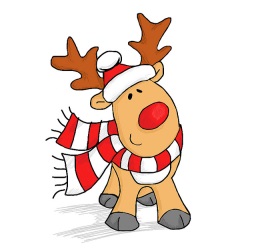 ISPE wishes everyone a safe and happy holiday season!!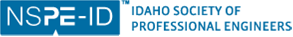 Idaho Society of Professional Engineers Update – December, 2017FROM THE PRESIDENT:Hopefully you had a great Thanksgiving and are looking forward to Christmas.  Thanks to all of you for your service to your communities and our profession.  This month, we are highlighting the 2010 Engineering Educator Award Winner; Dr. Robert Hamilton, PE.Since 2010, I have been involved with the development of both the Civil Engineering and the Construction Management programs at Boise State University.  In that time I have served as chair for both departments, last year for both at the same time, trying to make sure the personnel in both programs have been given the opportunities they needed to grow and develop.  Additionally, the modern university program is one that is constantly evolving to try to remain current.  This is especially true in these programs where the use of technologies appear to be superseding older methods of calculation and analysis.  Because of this, changes to the curricula of both programs, as well as personnel.  This has also resulted in a larger number of engineering students introduced to the Construction Management field, and the skills used in this field to manage projects.  These skill sets are usually not part of engineering education at the undergraduate level, and the students who have knowledge of these skills are better prepared to move into industry upon graduation.  Starting this school year, I am no longer in an official leadership role for either program.  As a result, I am starting to have time to devote to helping the students more than in the recent past, as well as working to take a number of small innovations I was able to employ to a higher level.UPCOMING EVENTS:December 20, 2017 - Joint ITE/ISPE/ASCE/WTS Holiday Social - 6:00 PM – 8:00 PM - Bodovino, 404 S 8th Street, Boise, ID 83702May 17-18, 2018 - ISPE 2018 Annual Meeting - Boise State University, BoiseCHAPTER HAPPENINGS:Northern Chapter:The Northern Chapter held a tour of StanCraft Wooden Boat. The tour went behind the scenes and provided detailed insight into how the African Mahogany beauties are handcrafted. They toured the 42,000 square foot facility located in Hayden, Idaho and were able to view all stages of the building process. From the original sketched ideas to the framing bay, Upholstery to Metalwork; all customized to the individual clients! Tour PhotosSouthwest Chapter:The Southwest Chapter has appointed a new Secretary-Treasurer and Chapter Director from volunteers to fill vacant positions for the remainder of the 2017-2018 year. They are participating in a joint Holiday Social with ITE, ASCE, and WTS in December. In other news, the Chapter is busy planning upcoming monthly chapter meetings and their annual Engineers Week luncheon for February. SPOTLIGHT ON:Mapping PE Licensure ThreatsLooking at a map of the US that shows the state-by-state threats to professional engineering licensure can be quite surprising, even alarming. For over a year, NSPE has been tracking these threats and posting them to a map on the Society's website. As of mid-October, 25 states have faced recent threats.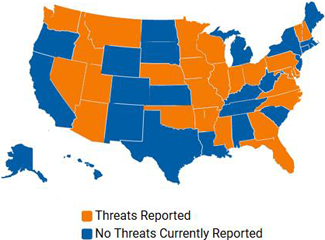 The threats come from legislation, regulations, and executive orders; and NSPE has successfully defended the importance of licensure on numerous occasions. For example, on August 20, 2015, after extensive advocacy efforts by the Indiana Society of Professional Engineers and NSPE, the Indiana Job Creation Commission rescinded its previously troubling recommendation to eliminate licensure of the professional engineer. Nearly identical versions of this model legislation were quickly introduced in several state legislatures, including Arkansas, Iowa, and Minnesota.Other states have also made an issue out of the regulation of occupations and professions. In Mississippi and Idaho, governors have taken action that increases scrutiny of licensing, potentially opening the door to challenges of the PE license. Threats have appeared in Georgia and Ohio, as well. Legislatures in both states have introduced bills that could force PEs to defend the licensing system.The map shows that no state is completely safe from ongoing threats to the professional engineering license. As a champion of PE licensure, NSPE is continually working with its state societies to ensure that threats to undermine the value of the license are quickly defeated.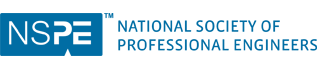 NSPE NEWS:NSPE Executive Director, Board of Directors’ update for November 15 – 30, 2017Among the highlights in this report are the following: NSPE fights EPA plan to end PE requirementTax provision stirs concernInput needed on proposed professional policiesProps to award winnersMembership Model progress continuesNSPE mainstay heads into retirement and will be sorely missed NSPE Executive Director, Board of Directors’ update for November 1 - 15, 2017Included in this report are the following:NSPE calls for revision of autonomous vehicle guidanceArticles, webinar address ethical practice issuesSubmit your conference presentation ideasHave you started planning for EWeek?NSPE Calendar of Events Look for ISPE on  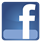 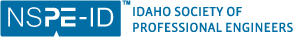  PO Box 170239
 Boise, ID 83717-0239
 208-426-0636
 Fax: 208-426-0639
 E-Mail: ispe@idahospe.org 
 Web Site: www.idahospe.org  